Grade 6 ICF						NOM : ___________________________
Unité 1 : Les adjectifs 
Encerclez la réponse correcte. Brody est (intelligente/intelligent).Le chien est (mignon/mignonne).Andy est (active/actif).La France est (charmant/charmante).Lucas est (heureux/heureuse).Le ciel est (foncé/foncée).Owen est (animée/animé).Leighanna est (sportif/sportive).Joshua est (contente/content) Rebecca est (chaleureuse/chaleureux).Jesse est (gentil/gentille).Hannah T. est (aventureux/aventureuse).  Maggie est (diligent/diligente)Jordyn est (inventif/inventive) Brooklyn est (créative/créatif)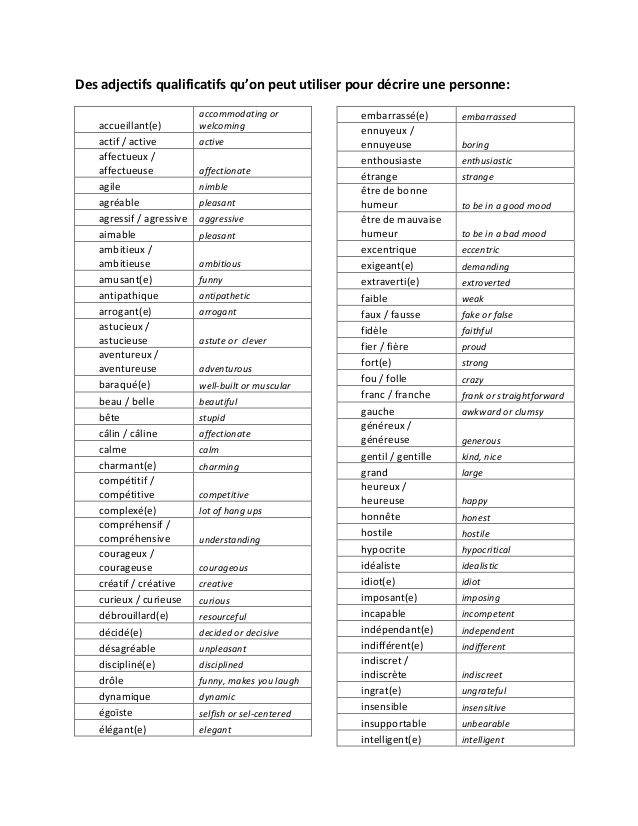 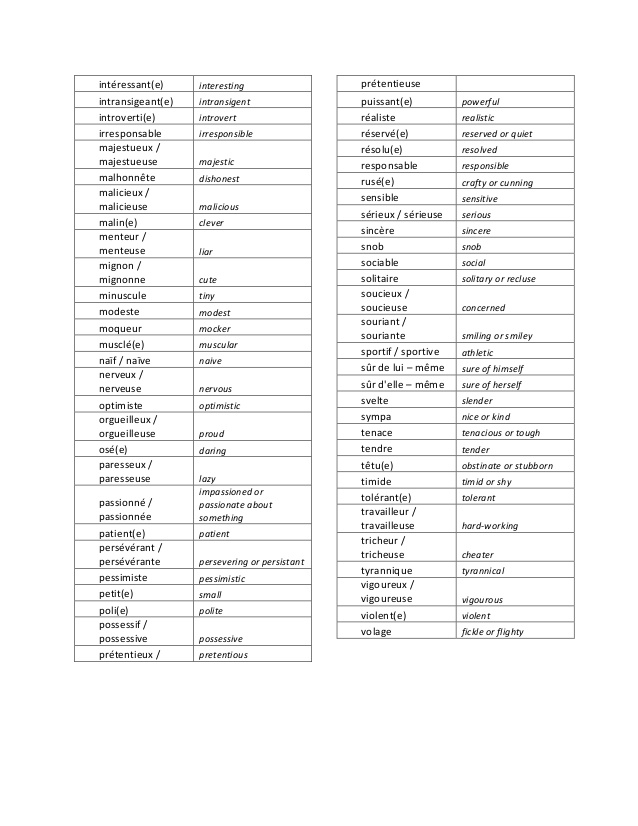 TypeMasculin singulierFéminin singulierAdjectifs réguliers GrandGrandeAdjectifs qui se terminent par -fActifActiveAdjectifs qui se terminent par -xHeureuxHeureuseAdjectifs qui se terminent par -eOptimisteOptimisteAdjectifs qui se terminent par -éFoncéFoncéeAdjectifs qui se terminent par –lGentilGentille